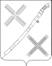 СОВЕТКРАСНОГВАРДЕЙСКОГО СЕЛЬСКОГО ПОСЕЛЕНИЯ КАНЕВСКОГО РАЙОНАРЕШЕНИЕ__________________                                                                                      № _____поселок КрасногвардеецОб утверждении отчета о выполнении индикативного плана социально-экономического развития Красногвардейского сельского поселения Каневского района за 9 месяцев 2020 годаВ соответствии с Бюджетным кодексом Российской Федерации, Совет Красногвардейского сельского поселения Каневского района р е ш и л:1. Утвердить отчет о выполнении индикативного плана социально-экономического развития Красногвардейского сельского поселения Каневского района за 9 месяцев 2020 года (Приложение № 1).2. Общему отделу администрации Красногвардейского сельского поселения Каневского района (Донец) обнародовать настоящее решение в специально установленных местах для обнародования.3. Контроль за выполнением настоящего решения возложить на постоянную комиссию Совета Красногвардейского сельского поселения Каневского района по вопросам бюджета, налогам и сборам, по имуществу и землепользованию.4. Настоящее решение вступает в силу со дня его подписания.Глава Красногвардейского сельскогопоселения Каневского района                                                                 Ю.В. ГриньОТЧЕТо выполнении индикативного плана социально-экономического развития Красногвардейского сельского поселения Каневского района за 9 месяцев 2020 годаПостановлением администрации Красногвардейского сельского поселения Каневского района от 18 октября 2018 года № 120 утвержден индикативный план (прогноз) социально-экономического развития Красногвардейского сельского поселения Каневского района на 2020 год. Показатели индикативного плана разработаны на основе комплексного анализа текущего состояния экономики поселения, а также динамики и потенциала социально – экономического развития Красногвардейского сельского поселения Каневского района.Отчет о выполнении показателей индикативного плана основан на статистических показателях экономического и социального развития Красногвардейского сельского поселения Каневского района за январь – сентябрь 2020 года (прилагается).1. Всего в Красногвардейском сельском поселении Каневского района произведено:- хлебобулочных изделий – 700 тонн, что составляет к плану 76 %.2. Объем продукции сельского хозяйства за 9 месяцев 2020 года составил 481,6 млн. рублей, выше плана +9,8%, в том числе в сельскохозяйственных организациях АО "Имени Героя Вов Данильченко В.И." составил 423,4 млн.руб., выше плана на + 43,4 млн. руб., или +11,4%.В АО "Имени Героя Вов Данильченко В.И." производящей отраслью является растениеводство. В 2020 году сельхозпредприятием произведено сахарной свеклы 119 тысяч тонн, что ниже плана на - 99,7 тысяч тонн, в процентном соотношении - 45,6 % ниже плана. Это значит при плановой прибыли получен убыток, ориентировочно на 01.10.2020 года - 72489 тысяч рублей.По итогам 2020 года при калькуляции сахарной свеклы и бухгалтерском расчете будет определен точный показатель убыточности.При плановой урожайности сахарной свеклы 500 ц/га, фактически получена урожайность 272,7 ц/га, ниже плановой - 227,3 ц/га, на 23 тонны с одного гектара меньше возможного планового показателя.Убыток в отрасли растениеводства получен в результате нарушения севооборота в АО «Имени Героя Вов Данильченко В.И.».При наличии уборочных площадей озимой пшеницы и подсолнечника в севообороте можно было бы компенсировать их прибыльностью убыток сахарной свеклы. Для корнеплодов необходима высокая полевая влагоемкость, что не позволяет в зональности Красногвардейского сельского поселения иметь высокую влагоемкость из за бедности получаемых осадков.Нельзя в севообороте иметь одну культуру в сельхозпредприятии АО «Имени Героя Вов Данильченко В.И.», чтобы получать убытки, так как предприятие имеет свои финансовые лицевые счета, отдельно от других предприятий группы «Степь».Убыток может привести к сокращению работников, низкий финансовый результат повлияет на социальный уровень работников.АО «Имени Героя Вов Данильченко В.И.» является монопрофильным предприятием в Красногвардейском сельском поселении» и при этом получаются убытки, что непозволительно для развития Красногвардейского сельского поселения и Каневского района.В апреле 2020 года  погибли посевы на площади 1001 га, по отношению к общей площади сахарной свеклы 21% гибели посевов.Дополнительно получены убытки за счет восстановления посевов.В случае посева озимой пшеницы, была бы получена прибыль, потому что корневая система мочковатая, намного менее требовательна к влаге, чем корнеплод. Подсолнечник всегда является высокорентабельной культурой, и прибыль была бы гарантирована.Лицевые счета предприятия отдельно выделены от лицевых счетов  предприятий группы «Степь» и однокультурный севооборот приносит убытки АО «Имени Героя Вов Данильченко В.И.»Численность поголовья КРС является неизменной и составляет 683 головы. Приостановлено производство свинины по причине недопущения возникновения очагов африканской чумы свиней. Производство куриных яиц составило 264 тыс. штук, к годовому плану 99,6%. Основное производство яиц обеспечиваете в личных подсобных хозяйствах.3. За 2020 год объем розничного товарооборота составил 5112 тыс. рублей, объемы товарооборота выполняет пекарня "Одарушка", с 2019 года сельхозпредприятие АО "Имени Героя Вов Данильченко В.И." исключило в хозяйственных операциях розничный товарооборот.4. Исключен из хозяйственных операций АО "Имени Героя ВОВ Данильченко В.И." оборот общественного питания.Объем платных услуг, оказываемых населению, составил 119,0 тысяч рублей.5. КФХ получили валовой сбор многих культур - подсолнечника, кукурузы, пшеницы.6. Фонд оплаты труда в АО "Имени Героя ВОВ Данильченко В.И." увеличен за счет выращивания одной культуры сахарной свеклы за счет трудоемкости производства в сравнении с прошлым годом на данную дату выше на + 2822 тысячи рублей. Среднемесячная заработная плата 2020 года в АО "Имени Героя Вов Данильченко В.И." составила 29240 рублей, что выше на данную дату 2019 года на + 1008 рублей, или +3,6%.7. Уровень регистрируемой безработицы за 2020 год составил 2,9 %, при районном показателе 1,9 %.8. В индикативный план включены показатели социальной сферы: количество мест в учреждениях дошкольного образования, обеспеченность дошкольными образовательными учреждениями.Глава Красногвардейского сельскогопоселения Каневского района                                                                 Ю.В. ГриньПРИЛОЖЕНИЕ № 1к решению Совета Красногвардейского сельского поселения Каневского районаот ___________________ № _______